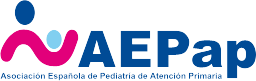 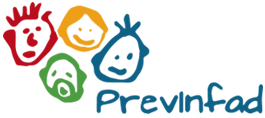 MEMORIA  PREVINFAD AÑO 2020PUBLICACIONES- Esparza Olcina MJ, Galbe Sánchez-Ventura J, Gallego Iborra A, García Aguado J, Pallás Alonso CR, Rando Diego A, et al. Prevención de lesiones infantiles por accidente de tráfico. Rev Pediatr Aten Primaria. 2020;22:e35-e47.Galbe Sánchez Ventura, J. Prevención del consumo de tabaco en la adolescencia. En Recomendaciones PrevInfad/PAPPS [en línea]. Actualizado 17 de mayo de 2020. Disponible en http://previnfad.aepap.org/monografia/tabacoGallego Iborra, A. Cribado de la depresión mayor en la infancia y adolescencia. En Recomendaciones PrevInfad/PAPPS [en línea]. Actualizado 1 de enero de 2020. [Disponible en http://previnfad.aepap.org/monografia/depresion-Artículo destacado Continuum, "Prevención de lesiones infantiles por accidentes de tráfico", que aparecerá publicado el jueves 18 de junio en Continuum.José Mengual, participo en el artículo sobre la Falta de vitamina D en los niños: cuándo tienen que tomar suplementos, de la revista Saber Vivir, febrero 2020Disponible en : https://www.sabervivirtv.com/pediatria/falta-vitamina-ninos-cuando-tomar-suplementos_3864Gallego Iborra A, García Aguado J, Pallás Alonso CR, Rando Diego A, San Miguel Muñoz MJ, Sánchez Ruiz-Cabello FJ, et al. Cribado de la depresión mayor en la infancia y adolescencia (parte 1). Rev Pediatr Aten Primaria. 2020;22:195-206.Gallego Iborra A, Pallás Alonso CR, Rando Diego A, San Miguel Muñoz MJ, Sánchez Ruiz-Cabello FJ, Colomer Revuelta J, et al. Cribado de la depresión mayor en la infancia y adolescencia (parte 2). Rev Pediatr Aten Primaria. 2020;22:311-21.Olga Cortés Rico, Ana Gallego Iborra, Jaime García Aguado, Carmen Rosa Pallás Alonso, Álvaro Rando Diego, M.ª José San Miguel Muñoz, Francisco Javier Sánchez Ruiz-Cabello, Julia Colomer Revuelta, M.ª Jesús Esparza Olcina, José Galbe Sánchez-Ventura, José M.ª Mengual Gil. RESUMEN PAPPS Infancia y Adolescencia 2020. Grupo de la Infancia y Adolescencia del PAPPS. (Ref. APRIM-D-20-00271). Aten Primaria 2020. Article in press.Pedro Armario, Carlos Brotons, Roberto Elosua, Maria Alonso de Leciñana, Almudena Castro, Albert Clarà, Olga Cortés, Ángel Díaz Rodriguez, María Herranz, Soledad Justo, Carlos Lahoz, Juan Pedro-Botet, Antonio Pérez Pérez, Rafael Santamaria, Ricard Tresserras, Susana Aznar Lain, Miguel Ángel Royo-Bordonada. Comentario del CEIPV a la actualización de las Guías Europeas de Prevención Vascular en la Práctica Clínica. Rev Esp Salud Pública. 2020; Vol. 94: 11 de septiembre e1-38. Publicación simultanea de todas las Sociedades científicas integrantes y pendiente publicación en Revista Pediatria Atención Primaria.Ana Gallego, Artículo destacado Continuum, próximamenteCribado de la depresión mayor en la infancia y adolescencia (parte 1)Rev Pediatr Aten Primaria 2020:22:195-206
Cribado de la depresión mayor en la infancia y adolescencia (parte 2)
Rev Pediatr Aten Primaria 2020:22:311-21María Jesús Esparza, Actualización en Familia y Salud d ¿Que es mejor el flotador o los manguitos?...pues no, ...el chaleco https://www.familiaysalud.es/podemos-prevenir/prevencion-de-accidentes/como-prevenir/que-es-mejor-el-flotador-o-los-manguitospues ACTIVIDADES FORMATIVASOlga Cortés Rico. Grupo PrevInfad.  Lo que el pediatra de Atención Primaria debe saber sobre... Programa de Salud Infantil. 10º CURSO AEPapMIR. 2 y 3 de Octubre 2020.- Accidentes infantiles, atención a situaciones de urgencia. En "Diploma de posgrado en la práctica avanzada de enfermería infantil y comunitaria". Universidad Rovira y Virgili. Mayo 2020.-José Galbe Sánchez Ventura  :Participación en el taller de dos horas  “Evidencias sobre la promoción en Lactancia Materna”. XVII Congreso AEPAP de Actualización en Pediatría. Madrid, 13-15 de Febrero de 2020. -José Mengual Gil, Moderador “Taller práctico sobre sistemas de retención infantil”  ”XVII Congreso AEPAP de Actualización en Pediatría. Madrid, 13-15 de Febrero de 2020. -Carmen Pallas Alonso,  Participación en el taller de dos horas  “Evidencias sobre la promoción en Lactancia Materna”. XVII Congreso AEPAP de Actualización en Pediatría. Madrid, 13-15 de Febrero de 2020. -Los miembros del grupo participan  en 12 temas en el Master Pediatría Atención Primaria de AEPAP-UCMOTRAS ACTIVIDADES-Colaboración con  el Ministerio de Sanidad (Subdirección de Promoción de la Salud y Vigilancia en Salud Pública), como grupo de trabajo de prevención y promoción de la salud , para la línea de trabajo en la que se encuentran actualmente: “Consejo Integral en estilos de vida en Atención Primaria vinculada a recursos comunitarios en infancia y adolescencia”.acción dentro del marco de la Estrategia de Promoción de la Salud y Prevención en el SNS.(Alimentación ,Actividad física, Tabaco y alcohol, Lesiones )-María Jesús Esparza, Traducción al inglés de los documentos nuevos de recomendaciones (documentos cortos) de PrevInfad.-José Mengual  participo en nombre de Previnfad e IHAN  en un minivideo contestando  las preguntas sobre vitamina D y Lactancia materna en la iniciativa “AEPAP RESPONDE”  en mayo 2020Jose Mengual participación en la reunión virtual del ORGANISMO DE COORDINACIÓN del programa de actividades preventivas y educación para la salud (PAPPS) ,sábado, 13 de junio de 2020  Plataforma Virtual semFYC Olga Cortes y Julia Colomer: Colaboración en  Guía de práctica clínica sobre la Prevención de la Obesidad Infanto Juvenil. Del Sistema Nacional de Salud. Actualmente en fase de elaboración.José Mengual : Colaboración en  actualización de la Guía de práctica clínica sobre  Infección del tracto urinario en edad pediátrica . Actualmente en fase de elaboración.José Mengual, participación en el  grupo de expertos e, para la  Solicitud de un Día del Niño, 26 de abril, promovida por la Fundación Crecer Jugando y la Asociación Española de Fabricantes de JuguetesJosé Mengual Participación como entrevistado para el rodaje de un corto documental sobre prevención de la violencia de género para el Instituto Aragonés de la Juventud .Noviembre 2020 María Jesús Esparza, Participa como ponente en la mesa redonda “ Nuevos retos en la seguridad vial infantil”, organizada por AESVI el 20 de noviembreMaría Jesús Esparza, Traducción al inglés de los documentos nuevos de recomendaciones (documentos cortos) de PrevInfad.REUNIONES COORDINACION Reunión virtual 10 de junio 19.30 horasPlataforma Google MeetLectura  y aprobación si procede del acta de la anterior reuniónReunión virtual organismo de coordinación del  PAPPS sábado 13 de junioNuestra parte del monográfico PAPPS 20202Para la nueva web      Vídeo corto (2-4 minutos)     Actualización de 200 palabras sobre un tema concreto     Consejos para pacientesValidación PHQActualización  Programa de salud infantil ( programa de actividades preventivas y educación para la salud en la infancia)Colaboración Ministerio            “consejo integral en estilos de vida población infantil ”Estado del Grupo, valoración nueva incorporaciónTemas pendientesPróxima reunión presencial ? Ruegos y preguntasReunión virtual 18 de noviembre  de 2020 a las 18 horasPlataforma Google MeetBreve descripción de la situación de cada miembro y su entornoUso profiláctico de la Vitamina K (Keka y Catalina Morales)AEPAP ( información temas pendientes) PepeReunión virtual Junta ampliada AEPAP que se va a celebrar el sábado 21 de noviembre Propuesta Programa de salud infantil Normativa grupos de trabajoCurso en Formatio sobre actividades PreventivasPAPPS ( información temas pendientes) PepeReunión virtual del grupo de expertos e, para la  Solicitud de un Día del Niño, 26 de abril, ( prevista 18 de noviembre a las 15h)          Nuestra parte del monográfico PAPPS 20202web PAPPSTemas pendientesEstado del grupoPróxima reunión Ruegos y preguntas